Publicado en Madrid el 17/05/2019 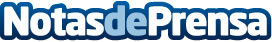 María Benjumea recibe en el Senado el Premio a la Trayectoria Personal 2019 María Benjumea, fundadora de Spain Startup-South Summit,  recibe en el Senado el Premio a la Trayectoria Personal 2019Datos de contacto:DoloresNota de prensa publicada en: https://www.notasdeprensa.es/maria-benjumea-recibe-en-el-senado-el-premio-a Categorias: Sociedad Emprendedores E-Commerce Premios http://www.notasdeprensa.es